Интерфейс NXT-G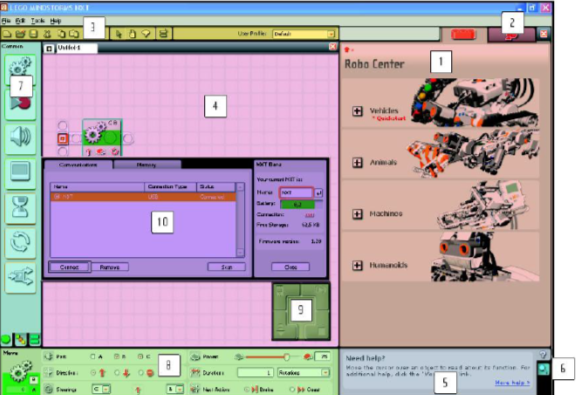 1. Окно "Cамоучитель"    Здесь инструкции по сборке базовых моделей и программированию основных  алгоритмов.2. Мой порталОтсюда можно перейти на сраницу www.MINDSTORMS.com, чтобы познакомиться с новыми моделями, программами, аудиоэффектами, изображениями, подсказками и хитростями и стать членом сообщества LEGO® MINDSTORMS®.3. Панель инструментовНа панели инструментов расположены дополнительные инструменты для калибровки датчиков, записи пользовательских звуков и создания изображений для NXT для обмена ими с другими пользователями MINDSTORMS.4. Рабочая областьЧасть экрана, используемая для программирования.5. Малое окно справкиПросто наведи курсор на объект, расположенный в рабочей зоне, и в нем появится краткое описание объекта.6. Схема рабочей областиИспользуется для получения сведений о программе. Кликни по схеме и перетащи ее к той части программы, которую хочешь увидеть.7. Палитра программированияЗдесь содержатся все иконки-блоки, которые тебе понадобятся для создания программ. 8. Панель настроекДля каждого блока программирования имеется панель настроек, которая позволяет настраивать блок для требуемого действия.9. КонтроллерОсуществляет управление NXT.10. Окно NXTВсплывающее окно отображает информацию о памяти твоего NXT и параметрах связи.Часть команд программы доступно и через палитру инструментов. Прежде всего, это команды работы с файлами и буфером обмена.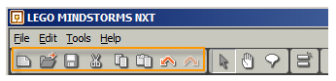 Создать новый документа.Открыть документ.Сохранить документ.Буфер обмена - вырезать.Буфер обмена - скопировать.Буфер обмена - вставить.Отмена исправлений.Восстановить исправления.Следующие три кнопки меняют курсор и режим работы программы. 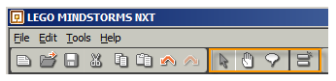 Стандартный указатель. Основной режим редактирования программы.Режим обзора. Используя это курсор, можно перемещать рабочую зону с программой внутри окна.Режим комментариев. Позволяет добавлять комментарии к программе.Последняя кнопка служит для создания своего блока.